Трудовое право, 2 курсРешить кроссворд: рисовать или распечатывать рисунок не надо, просто даем ответы на поставленные вопросы. Образец в конце.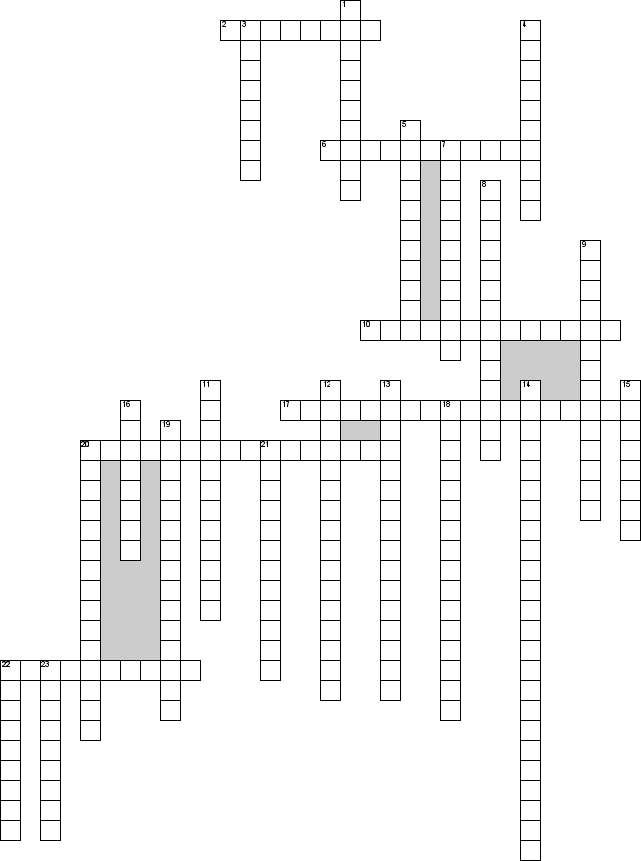 По горизонтали2. прекращение трудового договора оформляется6. Лицо, способное трудиться, которое не имеет работы и заработка, но ищет работу и готовое приступить к ней, а также зарегистрированное в органах службы занятости10. Совокупность приобретенных путем специальной подготовки и опыта работы знаний, умений и навыков, необходимых для выполнения определенного вида трудовой деятельности в рамках профессии17. Это нормативный документ предприятия, оформляющий структуру, штатный состав и численность организации с указанием размера заработной платы в зависимости от занимаемой должности20. Соглашение между работником и работодателем, в соответствии с которым работник обязуется лично выполнять работу по определённой должности, соответствующей его квалификации. Работодатель обязуется предоставлять работнику работу, обеспечивать условия труда, своевременно выплачивать заработную плату.22. Работа, в том числе работа временного характера, которая соответствует профессиональной пригодности работника с учетом уровня его квалификации, условиям последнего места работы (за исключением оплачиваемых общественных работ), состоянию здоровья, транспортной доступности рабочего местаПо вертикали1. Лицо, ищущее работу3. обязуется предоставлять работнику работу, обеспечивать условия труда, своевременно выплачивать заработную плату, - трудовой...4. Исключение из штатного расписания тех или иных должностей5. Прекращение трудовых правоотношений- ... трудового договора7. Не допущение работодателем работника к работе8. Признак трудового договора, который проявляется в свободном волеизъявлении сторон по выработке договорных условий, а в последующем и возможном их изменении9. Характерная черта трудового договора при которой все оговоренные соглашением условия касаются лишь сторон, его заключивших, т.е. работника и нанимателя, и никакая другая сторона в выработке условий конкретного договора, как правило, не принимает участия11. Статус занятости, который определяется как лицо, управляющее собственным предприятием, либо уполномоченное управлять акционерным обществом, товариществом и т.д12. ...-вознаграждение за труд в зависимости от квалификации работника, сложности, количества, качества и условий выполняемой работы, а также компенсационные выплаты и стимулирующие выплаты.13. Исключение из штатного расписания тех или иных должностей14. Наказание налагаемое на работника в связи с нарушением им трудовой дисциплины15. Рабочее время, характеризующее работу меньшей продолжительности, чем установлено нормой трудового законодательства16. Отношения, основанные на соглашении между работником и работодателем о личном выполнении работником за плату трудовой функции (работы по должности в соответствии со штатным расписанием, профессии, специальности с указанием квалификации18. Изменение состава и структуры персонала организации19. Исключение из штатного расписания тех или иных должностей20. Соглашение между работником и работодателем, в соответствии с которым работник обязуется лично выполнять работу по определённой должности, соответствующей его квалификации. Работодатель обязуется предоставлять работнику работу, обеспечивать условия труда, своевременно выплачивать заработную плату21. Безработица, характеризующаяся, тем, что работник не желает трудиться за предлагаемую ему заработную плату или по предлагаемой профессии на предприятии, ожидая более подходящей работы22. Род трудовой деятельности, требующий определенных знаний и навыков, приобретаемых путем обучения и практического опыта23. Служебное положение работника, обусловленное кругом его обязанностей, должностными правами и характером ответственностиОбразецПо горизонтали2.приказом6…………..По вертикали1. соискатель 3…………………………………..